     MIĘDZYSZKOLNY OŚRODEK SPORTOWY KRAKÓW-WSCHÓD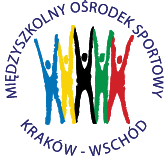 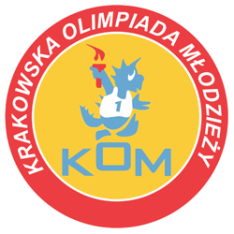 Adres: Centrum Rozwoju Com Com Zoneul. Ptaszyckiego 6 – P 09,  31 – 979 Krakówtel/fax: 12 685 58 25,   email:  biuro@kom.krakow.plwww.kom.krakow.plKraków, 5.02.2016r.KRAKOWSKA OLIMPIADA MŁODZIEŻY 2015/16 – LICEALIADASNOWBOARD /3.02.2016r./ - KLASYFIKACJA INDYWIDUALNA CHŁOPCÓWMiejsceNr startowyNazwisko i imięSzkołaRocznikCzas przejazdu 154Rudowski BartomiejVIII LO199730,912 280Milewski Bartosz VIII LO199931,672 359Dudek MichałII LO199831,804 483Piskorz KrzysztofI LO199831,822 560Żyborski StefanIII SLO31,948 670Calik JerzyI LO199732,169 775Duda OlgierdVIII LO199932,181 866Łyko AndrzejII LO199832,822 971Szadkowski OlafXIII LO199733,033 1061Soczyński OskarZS Łączności199733,497 1167Czub DominikXIII LO199934,386 1262Majewski FilipIV LO199934,415 1379Kustra JędrzejXIII LO199834,604 1489Dziadowiec MichałIX LO199734,659 1568Bogdał SebastianZSB nr 1199634,844 1656Władyka IgnacyVII LO199835,164 1781Szostek PiotrZS Łączności199835,270 1857Jasiorkowski SebastianI LO199835,327 1972Brodzicki MichałIV LO199735,604 2058Jankowski RafałZS Energetycznych199935,667 2163Ciepacz DominikZSB nr 1199735,727 2274Kostecki RafałZS Elektrycznych nr 1199636,204 2382Szostak KamilZS Elektrycznych nr 1199737,380 2464Kurdziel ŁukaszIV LO199838,179 2587Majeran MarcinZS Łączności199938,612 2686Stryjewski FilipVI LO39,442 2776Safiński IgnacyII LO199840,339 2851Florek MateuszZS Elektrycznych nr 1199940,752 2973Misiałkiewicz KrzysztofIII SLO41,221 3052Tuszewski KonradZSB nr 1199757,419 3265Bendera BartoszIII SLO67,59655Sewryn JakubVIII PALO1999DNS69Chałupczak JakubVII LO1998DSQ